JELOVNIK OD 11.3. DO 15.3.2024.MLIJEČNI OBROKRUČAKUŽINAPONEDJELJAK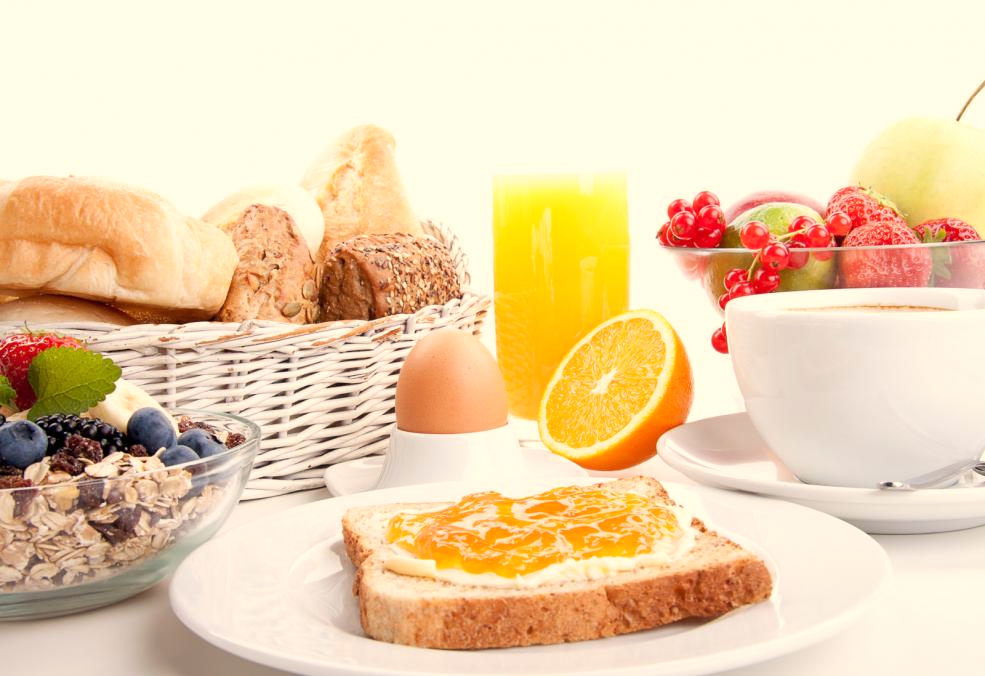 čaj, kruh sa sirom i salamom, voćetjestenina bolonjez, kis. krastavci, voćefino varivo s povrćem i puretinomkolač od mrkvekolač od mrkveUTORAKmlijeko, čokoladne pahuljice, bananabolonjez s pužićima, kupus salata, namaz od slanutka, kruhenergetska pločicaenergetska pločicaSRIJEDAjogurt, pecivo sa sirom, voćegrah varivo s pužićima i dimljenom vratinom, kis.krastavci, kruhgrah varivo s pužićima i dimljenom vratinom, kis.krastavci, kruhvoćni jogurt, petit keksvoćni jogurt, petit keksČETVRTAKmlijeko, okruglice s marelicama, voćemeksčki rižoto s piletinom, zelena salata, kruhkruh i marmeladakruh i marmeladaPETAKkakao, krafna s marmeladom, voćešpinat, pire krumpir, pečeno jajecao-cao torticacao-cao tortica